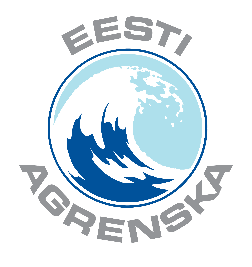 ISIKUANDMETE TÖÖTLEMINE SA EESTI AGRENSKA FONDISIsikuandmeteks loetakse kõiki andmeid tuvastatud või tuvastatava füüsilise isiku kohta, mis väljendavad isiku füüsilisi, psüühilisi, füsioloogilisi, majanduslikke, kultuurilisi või sotsiaalseid omadusi, suhteid ja kuuluvust. Seega tuleb isikuandmetena käsitleda kõiki andmeid, mis kas või kaudseltki on füüsilise isikuga seostatavad.Isikuandmed jagunevad:tavalised isikuandmed - nimi, isikukood, asukohateave jne;tundlikud isikuandmed - sotsiaalabi saamine, kriminaal- või väärteomenetlustes osalemine, krediitkaardi andmed jne;eriliiki ehk delikaatsed isikuandmed – terviseandmed, geneetilised andmed, poliitilised ja usulised vaated jne.Isikuandmete töötlemine on ükskõik milline tegevus või toiming, mis on seotud inimese andmetega.Isikuandmete töötlemine on seaduslik ainult juhul, kui on täidetud vähemalt üks järgmistest tingimustest, ning sellisel määral, nagu see tingimus on täidetud:andmesubjekt on andnud nõusoleku töödelda oma isikuandmeid ühel või mitmel konkreetsel eesmärgil;isikuandmete töötlemine on vajalik andmesubjekti osalusel sõlmitud lepingu täitmiseks või lepingu sõlmimisele eelnevate meetmete võtmiseks vastavalt andmesubjekti taotlusele;isikuandmete töötlemine on vajalik vastutava töötleja juriidilise kohustuse täitmiseks;isikuandmete töötlemine on vajalik andmesubjekti või mõne muu füüsilise isiku eluliste huvide kaitsmiseks;isikuandmete töötlemine on vajalik avalikes huvides oleva ülesande täitmiseks või vastutava töötleja avaliku võimu teostamiseks;isikuandmete töötlemine on vajalik vastutava töötleja või kolmanda isiku õigustatud huvi korral, välja arvatud juhul, kui sellise huvi kaaluvad üles andmesubjekti huvid või põhiõigused ja -vabadused, mille nimel tuleb kaitsta isikuandmeid, eriti juhul kui andmesubjekt on laps.Punkti f ei kohaldata, kui isikuandmeid töötleb avaliku sektori asutus oma ülesannete täitmisel.SA Eesti Agrenska Fond töötleb isikuandmeid, sealhulgas delikaatseid isikuandmeid nagu terviseandmed raske ja sügava puudega lastele lapsehoiu- ja tugiisikuteenuse, sotsiaalse rehabilitatsiooni teenuse, erihoolekandeteenuste ja Töötukassa erivajadustega inimeste teenuste raames. Kogume isikuandmeid vaid sellises ulatuses, mis on isikule eelpool nimetatud sotsiaalteenuste osutamiseks vajalik.SA Eesti Agrenska Fondi isikuandmete töötlemise aluseks on Sotsiaalseadustiku üldosa seadus, Sotsiaalhoolekande seadus, Lastekaitseseadus, Isikuandmete kaitse seadus, Võlaõigusseadus, Töölepingu seadus, Raamatupidamise seadus, Avaliku teabe seadus, Haldusmenetluse seadus, Tarbijakaitseseadus, Nakkushaiguste ennetamise ja tõrje seadus.Kolmandatele isikutele edastame isikuandmeid vaid õigusaktidest tulenevatel juhtudel või isiku enda või tema esindaja (reeglina lapsevanema või eestkosteasutuse) soovil (nt rehabilitatsioonimeeskonna poolt koostatud iseloomustuse edastamine haridusasutuse klassiõpetajale vms).Edastades meile oma isikuandmed, olete andnud loa nende töötlemiseks. Juhul, kui isikuandmed saavad meile teatavaks muul viisil, edastame Teile ise teabe isikuandmete töötlemise kohta (nt Sotsiaalkindlustusametilt jõuab meieni isiku teenustele suunamise otsus jms).
Lapsehoiu- ja tugiisikuteenus raske ja sügava puudega lasteleTöötleme isikuandmeid, et sõlmida Euroopa Sotsiaalfondi või kohaliku omavalitsuse poolt lastele eraldatud tugiteenuste rahastuse kasutamiseks lepingud ning osutada lapsehoiu- ja tugiisikuteenust vastavalt sätestatud nõuetele. Kvaliteetse teenuse planeerimiseks ning osutamiseks küsime andmeid, mida seaduse või teenuse osutamise lepingu alusel on meil kohustus koguda ja töödelda. Tugiteenuste lepingut sõlmides annate nõusoleku töödelda Teie ja Teie lapse isikuandmeid, sh delikaatseid andmeid.Sotsiaalse ja tööalase rehabilitatsiooni teenusTöötleme isikuandmeid, et sõlmida teenuse osutamise kokkulepped, leping või tegevuskava ning osutada vastavaid teenuseid Sotsiaalhoolekande seaduses sätestatud nõuete kohaselt. Kvaliteetse teenuse planeerimiseks ning osutamiseks küsime ja kogume andmeid, mida seaduse või teenuse osutamise lepingu alusel on meil kohustus koguda ja töödelda. Teenuste iseloomust tulenevalt töötleme ka delikaatseid isikuandmeid, mille kohta küsime nõusolekut teenusele tulles.Tööle kandideerimineSA Eesti Agrenska Fondi tööle kandideerides võtame arvesse kandidaadi poolt avaldatud teabe. Üldjuhul on selleks CV. Kui dokument sisaldab soovitajaid, siis võtame vajadusel ka nende inimestega ühendust taustinfo saamiseks. Tööle kandideerijal on õigus teada, milliseid andmeid oleme tema kohta kogunud.E-posti aadressile agrenska@agrenska.ee kirja saatmineIsikutega peetav kirjavahetus on ligipääsetav vaid neile spetsialistidele, kelle tööülesannete täitmiseks on see vajalik.Isikuandmeid, vajadusel ka delikaatseid isikuandmeid väljastame asutusele või isikule, kellel on selle küsimiseks otsene seadusest tulenev õigus (nt Sotsiaalkindlustusamet, Töötukassa jms) ja põhjendatud vajadus. 
Kuidas tutvuda andmetega, mida SA Eesti Agrenska Fond on inimese kohta kogunud?Inimesel on õigus tutvuda andmetega, mida oleme tema kohta kogunud.Inimesel on õigus nõuda enda isikuandmete parandamist ja/või isikuandmete töötlemise lõpetamist, kui puudub selleks lepinguline või seaduslik alus (nt teenustele suunamise otsus on lõppenud või leping kehtivuse kaotanud vms). Selleks tuleb esitada paberkandjal või digitaalselt allkirjastatud avaldus, et oleksime isikuandmeid väljastades veendunud, et tegemist on sellesama isikuga.Andmekaitse eest vastutab SA Eesti Agrenska Fondis Tiina Stelmach, juhatuse liige,
tel +372 53620855,
e-posti aadress agrenska@agrenska.ee.Isikuandmete töötlemist puudutavate kaebustega on võimalik pöörduda Eesti Andmekaitse Inspektsiooni poole meiliaadressil info@aki.ee või tel +372 627 4135.